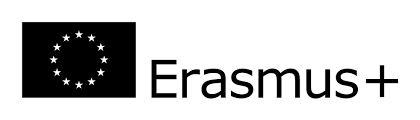 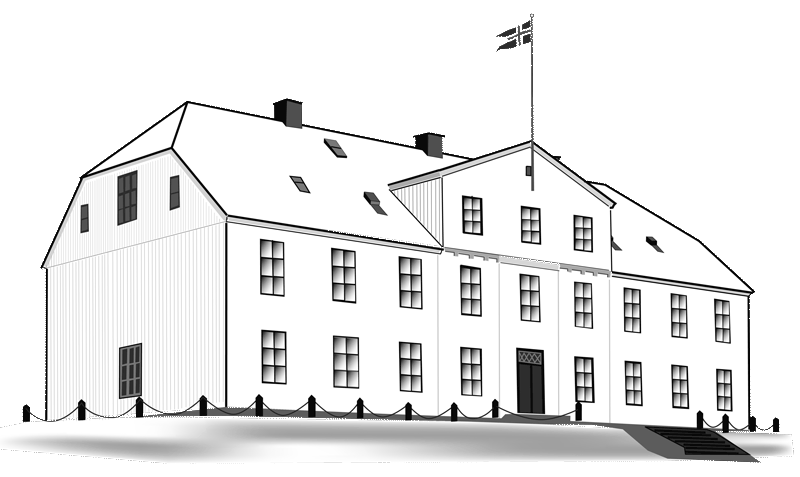 Menntaskólinn í Reykjavík This is to certify that«Names»attended the kick-off meeting of the Erasmus+ project:ROOTSRoutes to Outdoor Oriented Teaching and Sustainability2017-1-IS01-KA219-026517_1September 24th – 26th 2017 Reykjavík, September 26th 2017_____________________________			________________________Jóhanna Arnórsdóttir 						Yngvi PéturssonCoordinator								Headmaster